 EXPEDITION KIT LISTThis list is a GUIDE to the items you may need when doing a DofE expedition. We only recommend items that are suitable for DofE expeditions and good value for money. There is no obligation to buy the specific items we recommend. However, the DofE charity receives a royalty from sales of DofE Recommended Kit which helps to support our work with young people.Remember, your DofE Expedition Supervisor will have the final say on the suitability of the kit required for your expedition.For more information read our free DofE Kit Guide at  DofE.org/shopping/kitadvice and visit DofE.org/shopping/reckit.CLOTHING        Updated 1 April 2021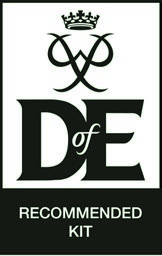 (Replaces all previous versions)DofE CardSave at least 10%, or more*, with your DofE Card at our five DofE Recommended Retailers: GO Outdoors, Blacks, Millets, Ultimate Outdoors and Tiso. -	Participants and parents – 10% or more -	Leaders and volunteers – 15% or moreFree in-store boot and rucksack fittings available.Your card is in your DofE Welcome Pack or download your personalised Digital DofE Card from eDofE or the DofE app. Go to DofE.org/shopping/card for full details.PERSONAL KIT* This discretionary discount is not to be used in conjunction with any other offers or discounts. Please visit DofE.org/shopping/card for full terms and conditions.	Continued over......continuedGROUP KIT (to carry between the team)ADDITIONAL OPTIONAL KIT (for you to consider)The Duke of Edinburgh’s Award is a Registered Charity No: 1072490, and in Scotland No: SC038254, and a Royal Charter Corporation No: RC000806. Registered Office: Gulliver House, Madeira Walk, WINDSOR, Berkshire SL4 1EU   DofE.org   01/04/21/LJTHE ITEMS HIGHLIGHTED IN RED WILL BE PROVIDED BY THE SCHOOL.Please speak to your leader to confirm if all these items will be need for your expedition as we don’t wish you to incur unnecessary expense.Item neededSpecific items we recommendGot it       Packed it1 pair of walking boots (broken in) Hi-Tec: Eurotrek Lite WP, Eurotrek III WP, Aysgarth WP, Summit WP, Bandera Lite WP, Bandera II WP, Ravine WP, Mount Lennox WP, Raven Mid WP2 pairs of walking socks Bridgedale: HIKE range Men’s and Women’s: Midweight, Lightweight and Ultralight Merino Performance, Midweight and Lightweight Merino Comfort, Lightweight and Ultralight Coolmax Performance, Junior Merino Performance and Merino Comfort 2 pairs of sock liners (optional) Bridgedale: LINERS Base Layer Coolmax LinerJacket/coat (waterproof and windproof) Craghoppers: Orion, Atlas, Explore Waterproof JacketsWaterproof over-trousers Craghoppers: Ascent Overtrousers2 fleece tops or similar Craghoppers: Stromer, Mannix Hooded Jackets and Half Zip Tops2-3 t-shirts (thermal optional) Craghoppers: Atmos T-shirt2 walking trousers (warm, NOT jeans) Craghoppers: Verve Trousers and Velocity Tights1 pair shorts (if appropriate) Craghoppers: Verve ShortsUnderwear Nightwear Flip flops/sandals (optional for camp site use) Warm hat and/or sunhat (as appropriate)  1 pair gloves (if appropriate) 1 pair gaiters (optional) Item neededSpecific items we recommendGot it       Packed itRucksack  Vango: Contour, Sherpa rucksacksRucksack liner (or 2 strong plastic bags) Lifeventure: Ultralight Dry Bags (2/5/10/15/25/35/55/75L)  and Compression Sacks (5/10/15L)Sleeping bag Vango: Nitestar, Latitude, Ultralite Pro, Olympus Pro sleeping bags Sleeping mat Vango: Single Trek, Dreamer matsWaterproof bag Lifeventure: Ultralight Dry Bags Sleeping bag liner (optional) Lifeventure: Cotton sleeping bag liners Whistle Lifesystems: Safety, Echo, Hurricane whistlesTorch (handheld/head torch and spare batteries) Lifesystems: Intensity 260, Intensity 155, Intensity 235 head torches Personal first aid kit Lifesystems: Camping, Trek, Blister, Waterproof first aid kits Visit DofE.org/shopping/safety for infoFood (including emergency rations) Wayfayrer: ready to eat expedition food  Firepot: dehydrated expedition food Get advice at DofE.org/shopping/foodWater bottle Lifeventure: Tritan Flask (1000ml), Tritan Flip-Top Bottle (750ml), Tritan Bottle (650ml)Cutlery Lifeventure: Stainless steel, Ellipse, Titanium knife, fork and spoon setsPlate/bowl Lifeventure: Stainless steel camping bowl, camping plate, Titanium plate, Ellipse plate, bowl, collapsible bowlItem neededSpecific items we recommendGot it       Packed itMug Lifeventure: Stainless steel, Titanium, Ellipse mugsBox of matches (in waterproof container)  Lifesystems: Stormproof matchesWash kit/personal hygiene items  (some items could be shared as a group)Lifeventure: Wash bag (small), All-purpose soap, Dry wash gel Sunblock  Lifesystems: Mountain 50 suncream, Mountain Combi Stick SPF50+Towel  Lifeventure: Soft Fibre Lite towels (large, x-large, giant)Small quantity of money (optional) Notebook and pen/pencil WatchItem neededSpecific items we recommendGot it       Packed itTent(s) Vango Trek Pro range: Banshee, Pulsar, Halo, Omega, Tempest, Mirage, Cairngorm tentsVango Experience range: Nova, Scafell, Helvellyn, Nevis tentsCamping stove(s) Trangia: 25 and 27 series, Gas burner, Liquid fuel burner Vango: Folding gas stovesCamping stove fuel (in an appropriate and safe container)      Trangia: Fuel bottles (0.3/0.5/1L) Cooking pans Included with Trangia stoves Scourers Tin opener (if required)Tea towels Plastic bags (for rubbish etc.) Toilet paper and trowel  Maps (1:25 000/1:50 000) Ordnance Survey: Explorer, Landranger maps (standard or weatherproof) Compass Silva: Classic, Field, Ranger, Expedition 4 compasses Map cases Silva: M30 Carry Dry Map Case Camera (optional) Tick remover (location dependent – ask your Supervisor)Survival bag Lifesystems: Heatshield, Survival, Thermal bags, Thermal blankets Item neededSpecific items we recommendGot it       Packed itHead/Neck Scarf Buff: The Original Multifunctional Headwear  Hydration pack Vango: 2L Hydration packStorm shelter Vango: Storm shelters  Stove multidisc (lid/cutting board) Trangia: Multidisc 25 series, Multidisc 27 seriesPre-packed expedition food Wayfayrer: ready to eat expedition food  Firepot: dehydrated expedition food Small pocket tool After-sun cream SunglassesInsect repellent Lifesystems: Expedition 50 PRO, Expedition Natural 40 insect repellents, Bite and Sting ReliefStopwatchWaterproofing (pre-expedition) Nikwax: Tech Wash Cleaner, TX.Direct Wash-in Reproofer, Footwear Cleaning Gel, Waterproofing Wax for Leather, Fabric and Leather Proof, Nubuck and Suede Proof, Tent and Gear Solarproof, Tent and Gear SolarwashStringSpare boot lacesBall, playing cards etc.Mosquito net Lifesystems: MicroNet Single Mosquito NetEmergency lightsticks Lifesystems: 15h Light Sticks, 8hr Light SticksWater purifying tablets Lifesystems: Chlorine Dioxide tablets